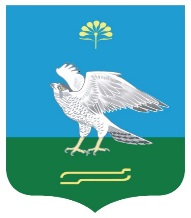 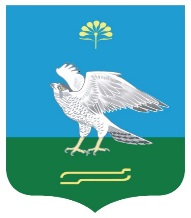                                                                        № 41                                                              Об утверждении муниципальной программы «Развитие и поддержка субъектов малого и среднего предпринимательства в сельском поселении Зильдяровский сельсовет муниципального района Миякинский район республики Башкортостан на 2022-2024 годы»На основании Федерального закона от 06.10.2003 № 131-ФЗ «Об общих принципах организации местного самоуправления в Российской Федерации», Федерального закона от 24.07.2007 № 209-ФЗ «О развитии малого и среднего предпринимательства в Российской Федерации», Федерального закона от 26.07.2006 № 135-ФЗ «О защите конкуренции», руководствуясь Уставом сельского поселения администрация сельского поселения Зильдяровский сельсовет муниципального района Миякинский район Республики Башкортостан ПОСТАНОВЛЯЕТ:         1. Утвердить прилагаемую муниципальную программу «Развитие и поддержка субъектов малого и среднего предпринимательства в сельском поселении Зильдяровский сельсовет муниципального района Миякинский район республики Башкортостан на 2022-2024 годы».                 2.Постановление № 42 от 25.08.2021 «Об утверждении муниципальной программы «Развитие малого и среднего предпринимательства на территории сельского поселения Зильдяровский сельсовет муниципального района Миякинский район Республики Башкортостан на 2021-2025 годы» признать утратившим силу.2. Настоящее постановление вступает в силу со дня официального опубликования.3. Контроль за исполнением постановления оставляю за собойГлава  сельского поселения                                        З.З.Идрисов Утвержденапостановлением администрациисельского поселенияот   06.09.2022 г.  № 41          Муниципальная программа«Развитие и поддержка субъектов малого и среднего предпринимательства в сельском поселении Зильдяровский сельсовет муниципального района Миякинский район республики Башкортостан на 2022-2024 годы»ПАСПОРТ МУНИЦИПАЛЬНОЙ ПРОГРАММЫ «Развитие и поддержка субъектов малого и среднего предпринимательства в сельском поселении Зильдяровский сельсовет муниципального района Миякинский район Республики Башкортостан на 2022-2024 годы»Раздел 1. Анализ состояния субъектов малого и среднего предпринимательства
на территории сельского поселения Зильдяровский сельсовет Настоящая муниципальная программа «Развитие и поддержка субъектов малого и среднего предпринимательства в сельском поселении Зильдяровский сельсовет муниципального района Миякинский район республики Башкортостан на 2022-2024 годы» разработана в соответствии с Федеральным законом от 24 июля 2007 № 209-ФЗ «О развитии малого и среднего предпринимательства в Российской Федерации», законом Российской Федерации от 06.10.2003 № 131-ФЗ «Об общих принципах организации местного самоуправления в Российской Федерации», законом Российской Федерации от 26.07.2006 № 135-ФЗ «О защите конкуренции».  На 1 января 2022 года на территории сельского поселения действуют 8 малых и средних предприятий и  индивидуальных предпринимателя.Малые и средние предприятия осуществляют свою деятельность преимущественно в торговле,  в отраслях растениеводства и животноводства.Торговля достаточно традиционная отрасль для малого и среднего бизнеса. Не требующая больших стартовых затрат, обеспечивающая быструю отдачу вложений, она стала довольно привлекательной для малых и средних предприятий и бурно развивающейся на этапе становления. Раздел 2. Характеристика проблемы и обоснование необходимости ее решения программными методами Несмотря на проведенную работу во всех областях поддержки субъектов малого и среднего предпринимательства на территории сельского поселения, к настоящему времени не удалось охватить в полном объеме инновационную деятельность, привлечь внешние инвестиции, решить вопросы занятости трудоспособного населения.Увеличение темпов наращивания потенциала субъектов малого и среднего бизнеса не может быть получено, если существенно не изменятся правовые и экономические условия для свободного развития малого и среднего предпринимательства.Проблемы, сдерживающие развитие субъектов малого и среднего бизнеса, во многом вытекают из макроэкономической ситуации настоящего периода:- действующие нормативные правовые акты, регулирующие отношения в сфере малого и среднего предпринимательства, не в полной мере обеспечивают условия для создания и функционирования его субъектов;- отсутствие стартового капитала и недостаток знаний для успешного начала предпринимательской деятельности;- ограниченный спектр финансовой поддержки субъектов малого и среднего предпринимательства (отсутствие системы гарантирования и страхования кредитов, отсутствие механизма предоставления льгот банками, лизинговыми и страховыми компаниями, слабое кредитно-инвестиционное обслуживание);- усложнена административно-разрешительная система по осуществлению деятельности субъектов малого и среднего предпринимательства (лицензирование, сертификация, система контроля);- недостаток кадров рабочих специальностей для субъектов малого и среднего бизнеса;- слабая консультационно-информационная поддержка субъектов малого и среднего бизнеса;- несовершенство системы учета и отчетности по малому предпринимательству.Решение проблемы поддержки малого предпринимательства возможно только путем разработки программно-целевого инструмента. Необходим комплексный и последовательный подход, рассчитанный на долгосрочный период, обеспечивающий реализацию мероприятий по срокам, ресурсам, исполнителям, а также организацию процесса управления и контроля.Существенным негативным фактором, сдерживающим развитие малого и среднего предпринимательства, является отсутствие развитых рыночных механизмов его поддержки. На становление и развитие субъектов малого и среднего предпринимательства серьезное влияние оказывают следующие факторы:- несовершенство законодательства в части несоответствия вновь принимаемых законодательных актов действующим правовым нормам;- нестабильная налоговая политика;- ограниченное бюджетное финансирование, отсутствие разработанных и законодательно утвержденных нормативов отчисления бюджетных средств на поддержку и развитие субъектов малого и среднего бизнеса.Все это создает предпосылки для "ухода в тень" малых предприятий и индивидуальных предпринимателей, нарушению положений Трудового кодекса РФ по отношению к наемным работникам, занижению уровня официальной заработной платы.Анализ факторов влияющих на развитие субъектов малого и среднего предпринимательства показывает, что существующие проблемы можно решить лишь объединенными усилиями и согласованными действиями самих предпринимателей, их общественных объединений и органов местного самоуправления.Раздел 3. Цель и задачи программы, приоритетные направления развития субъектов малого и среднего бизнесаЦель программы - создание на территории сельского поселения благоприятных условий для устойчивого развития предприятий субъектов малого и среднего бизнеса, способствующих созданию новых рабочих мест, развитию реального сектора экономики, пополнению бюджета, на основе формирования эффективных механизмов поддержки.Для достижения цели настоящей программы поставлены задачи, позволяющие в условиях ограниченного ресурсного обеспечения разрешить ключевые проблемы развития субъектов малого и среднего предпринимательства, в том числе:- создание правовых, экономических и организационных условий для устойчивой деятельности субъектов малого и среднего предпринимательства;- развитие инфраструктуры поддержки предпринимательства с предоставлением методической, информационной, консультационной;- устранение административных барьеров, препятствующих развитию субъектов малого и среднего бизнеса;- совершенствование методов и механизмов финансовой поддержки субъектов малого и среднего предпринимательства;- повышение деловой и инвестиционной активности предприятий субъектов малого и среднего бизнеса;- создание условий для увеличения занятости населения;- привлечение представителей субъектов малого и среднего бизнеса, ведущих деятельность в приоритетных направлениях социального развития;- привлечение субъектов малого и среднего предпринимательства для выполнения муниципального заказа.Указанные цели и задачи соответствуют социально-экономической направленности развития сельского поселения.Важными и приоритетными направлениями развития малого предпринимательства, как на государственном, так и на уровне поселения признаны:- жилищно-коммунальное;- образовательное;- спортивно-оздоровительное;- благоустройство;- растениеводство;- животноводство.Наличие монополии, недостаточное количество, а порой и полное отсутствие предприятий в этих сферах влияют не только на стоимость предоставляемых услуг, но и на их  качество.Сегодня в поселении есть реальная возможность развития за счет малых предприятий таких сфер экономики, как:- инновационная деятельность;- расширение и качественное улучшение деятельности по оказанию бытовых услуг населению;- производство продукции растениеводства;- производство продукции животноводства;- предоставления услуг направленных на улучшение экологии и природопользования, включая сбор и вывоз твердых бытовых коммунальных отходов.Раздел 4. Основные мероприятия программыДля решения поставленных задач Программа предусматривается реализация следующих основных мероприятий, нацеленных на обеспечение благоприятных условий для развития малого и среднего предпринимательства на территории сельского поселения:- совершенствование нормативно-правовой базы в сфере малого и среднего предпринимательства;- предоставление информационной и организационной поддержки субъектам малого и среднего предпринимательства;- создание положительного имиджа малого и среднего предпринимательства.Раздел 5.Объем планируемых финансовых ресурсов и источники финансирования программыФинансирование мероприятий программы обеспечивается за счет средств  бюджета сельского поселения в размере 3,5 тыс. рублей, в том числе по годам:2022 год – 1,0 тыс. рублей;2023 год – 1,5 тыс. рублей;2024 год – 1,0 тыс. рублей.Раздел 6. Ожидаемые социально-экономические результаты реализации ПрограммыРеализация мероприятий Программы предполагает создать условия для сохранения действующих и вновь образованных субъектов малого и среднего предпринимательства, что позволит обеспечить увеличение количества рабочих мест, повышение заработной платы на предприятиях субъектов малого и среднего бизнеса и тем самым повысить уровень жизни населения на территории сельского поселения.По итогам реализации программы планируется получить следующие результаты:- привлечение инвестиций в малое предпринимательство;- увеличение объема товаров и услуг, производимых и реализуемых субъектами малого и среднего предпринимательства, расположенными на территории сельского поселения;- рост налоговых поступлений в местный бюджет от деятельности предприятий субъектов малого и среднего бизнеса;- повышение качества товаров и услуг, предоставляемых населению за счет усиления конкуренции;- увеличение представителей субъектов малого и среднего бизнеса, ведущих деятельность в приоритетных направлениях социального развития.Раздел 7. Управление Программой и контроль за ее реализациейФормы и методы управления реализацией Программы определяются администрацией сельского поселения Зильдяровский сельсовет муниципального района Миякинский район Республики Башкортостан.Общее руководство и контроль за реализацией программных мероприятий осуществляет администрация сельского поселения.Администрация сельского поселения осуществляет:-подготовку предложений по актуализации мероприятий Программы в соответствии с приоритетами социально-экономического развития муниципального района Миякинский район РБ и Республики Башкортостан, ускорению или приостановке реализации отдельных мероприятий;-подготовку предложений по привлечению организаций для реализации мероприятий Программы;-мониторинг выполнения Программы в целом и входящих в ее состав мероприятий.Раздел 8.Целевые показатели достижения целей и решения задач, основные ожидаемые конечные результаты муниципальной программы.Реализация мероприятий, предусмотренных Программой, позволит обеспечить благоприятные условия для развития малого и среднего предпринимательства в сельском поселении, что будет способствовать созданию эффективной конкурентной экономики, обеспечивающей повышение благосостояния населения.Целевыми показателями достижения целей и решения задач Программы являются:- увеличение количества индивидуальных предпринимателей на 1 ед. ежегодно;- увеличение количества рабочих мест на 2 ед. ежегодно;- увеличение доли налоговых поступлений в муниципальный бюджет на 3 % ежегодно (Приложение № 2 к Программе).Результатами реализации мероприятий Программы на территории сельского поселения будут являться:- рост количества индивидуальных предпринимателей;- создание новых рабочих мест и повышение заработной платы в сфере предпринимательской деятельности и доходов населения;- увеличение доли налоговых поступлений в местный бюджет от субъектов предпринимательской деятельности;- насыщение потребительского рынка качественными товарами и услугами;- укрепление социального статуса, повышение имиджа предпринимательства.Оценка эффективности реализации муниципальной Программы производится в соответствии с Порядком разработки, реализации и оценки эффективности муниципальных программ сельского поселения Зильдяровский сельсовет муниципального района  Миякинский район Республики Башкортостан.Приложение 2к муниципальной программеПрогнозные значения показателей (индикаторов) реализации муниципальной программы«Развитие и поддержка субъектов малого и среднего предпринимательства в сельском поселении Зильдяровский сельсовет муниципального района Миякинский район Республики Башкортостан на 2022-2024 годы»Полное наименование«Развитие и поддержка субъектов малого и среднего предпринимательства в сельском поселении Зильдяровский сельсовет муниципального района Миякинский район республики Башкортостан на 2022-2024 годы» (далее – Программа)Ответственный исполнитель муниципальной программыАдминистрация  сельского поселения Зильдяровский сельсоветСоисполнители муниципальной программыОрганизации, образующие инфраструктуру поддержки субъектов малого и среднего предпринимательства, юридические и физические лица – предприниматели сельского поселения Зильдяровский сельсоветУчастники муниципальной программыАдминистрация сельского поселения Зильдяровский сельсовет, организации, образующие инфраструктуру поддержки субъектов малого и среднего предпринимательства, юридические и физические лица – предприниматели сельского поселения Зильдяровский сельсоветЦели муниципальной программыСоздание на территории сельского поселения Зильдяровский сельсовет условий для устойчивого развития субъектов малого и среднего бизнеса на основе формирования эффективных механизмов его поддержки.Задачи муниципальной программы1. Создание правовых, экономических и организационных условий для устойчивой деятельности субъектов малого и среднего предпринимательства.2. Развитие инфраструктуры поддержки предпринимательства с предоставлением адресной методической, информационной, консультативной поддержки.3. Устранение административных барьеров, препятствующих развитию субъекта малого и среднего бизнеса.4. Совершенствование методов и механизмов финансовой поддержки субъектов малого и среднего предпринимательства.5. Повышение деловой и инвестиционной активности предприятий субъектов малого и среднего бизнеса.6. Создание условий для увеличения занятости населения.7. Привлечение представителей субъектов малого и среднего бизнеса, ведущих деятельность в приоритетных направлениях социального развития.8. Привлечение субъектов малого и среднего предпринимательства для выполнения муниципального заказа.Этапы и сроки реализации муниципальной программы2022-2024 годыПрограмма реализуется в один этап.Объема бюджетных ассигнований муниципальной программыОбщий объем финансирования программы за счет средств местного бюджета сельского поселения Зильдяровский сельсовет за период реализации составит 3,5 тыс. рублей:2022 г. – 1,0 тыс. рублей;2023 г. – 1,5 тыс. рублей;2024 г. – 1,0 тыс. рублей.Дополнительными источниками финансирования могут быть средства федерального и областного бюджетов, средства частных инвесторов и иные привлеченные средства.Ожидаемые результаты реализации муниципальной программы1. Увеличение количества вновь создаваемых и сохранение действующих субъектов малого и среднего предпринимательства.2. Увеличение количества рабочих мест.3. Увеличение объема товаров и услуг, производимых и реализуемых субъектами малого и среднего бизнеса.4. Повышение качества товаров и услуг, предоставляемых населению за счет усиления конкуренции.5. Увеличение представителей субъектов малого и среднего бизнеса, ведущих деятельность в приоритетных направлениях социального развития.Приложение 1Приложение 1Приложение 1Приложение 1Приложение 1Приложение 1Приложение 1Приложение 1Приложение 1Приложение 1Приложение 1Приложение 1Приложение 1к муниципальной программек муниципальной программек муниципальной программек муниципальной программек муниципальной программек муниципальной программек муниципальной программек муниципальной программек муниципальной программек муниципальной программек муниципальной программек муниципальной программек муниципальной программеПлан мероприятий муниципальной программы «Развитие и поддержка субъектов малого и среднего предпринимательства в сельском поселении Зильдяровский сельсовет муниципального района Миякинский район республики Башкортостан на 2022-2024 годы»План мероприятий муниципальной программы «Развитие и поддержка субъектов малого и среднего предпринимательства в сельском поселении Зильдяровский сельсовет муниципального района Миякинский район республики Башкортостан на 2022-2024 годы»План мероприятий муниципальной программы «Развитие и поддержка субъектов малого и среднего предпринимательства в сельском поселении Зильдяровский сельсовет муниципального района Миякинский район республики Башкортостан на 2022-2024 годы»План мероприятий муниципальной программы «Развитие и поддержка субъектов малого и среднего предпринимательства в сельском поселении Зильдяровский сельсовет муниципального района Миякинский район республики Башкортостан на 2022-2024 годы»План мероприятий муниципальной программы «Развитие и поддержка субъектов малого и среднего предпринимательства в сельском поселении Зильдяровский сельсовет муниципального района Миякинский район республики Башкортостан на 2022-2024 годы»План мероприятий муниципальной программы «Развитие и поддержка субъектов малого и среднего предпринимательства в сельском поселении Зильдяровский сельсовет муниципального района Миякинский район республики Башкортостан на 2022-2024 годы»План мероприятий муниципальной программы «Развитие и поддержка субъектов малого и среднего предпринимательства в сельском поселении Зильдяровский сельсовет муниципального района Миякинский район республики Башкортостан на 2022-2024 годы»План мероприятий муниципальной программы «Развитие и поддержка субъектов малого и среднего предпринимательства в сельском поселении Зильдяровский сельсовет муниципального района Миякинский район республики Башкортостан на 2022-2024 годы»План мероприятий муниципальной программы «Развитие и поддержка субъектов малого и среднего предпринимательства в сельском поселении Зильдяровский сельсовет муниципального района Миякинский район республики Башкортостан на 2022-2024 годы»План мероприятий муниципальной программы «Развитие и поддержка субъектов малого и среднего предпринимательства в сельском поселении Зильдяровский сельсовет муниципального района Миякинский район республики Башкортостан на 2022-2024 годы»План мероприятий муниципальной программы «Развитие и поддержка субъектов малого и среднего предпринимательства в сельском поселении Зильдяровский сельсовет муниципального района Миякинский район республики Башкортостан на 2022-2024 годы»План мероприятий муниципальной программы «Развитие и поддержка субъектов малого и среднего предпринимательства в сельском поселении Зильдяровский сельсовет муниципального района Миякинский район республики Башкортостан на 2022-2024 годы»План мероприятий муниципальной программы «Развитие и поддержка субъектов малого и среднего предпринимательства в сельском поселении Зильдяровский сельсовет муниципального района Миякинский район республики Башкортостан на 2022-2024 годы»Наименование объекта, мероприятияСрок финансированияПланируемые объемы финансирования (тыс. рублей в действующих ценах года реализации мероприятия)Планируемые объемы финансирования (тыс. рублей в действующих ценах года реализации мероприятия)Планируемые объемы финансирования (тыс. рублей в действующих ценах года реализации мероприятия)Планируемые объемы финансирования (тыс. рублей в действующих ценах года реализации мероприятия)Планируемые объемы финансирования (тыс. рублей в действующих ценах года реализации мероприятия)Планируемые объемы финансирования (тыс. рублей в действующих ценах года реализации мероприятия)Планируемые объемы финансирования (тыс. рублей в действующих ценах года реализации мероприятия)Планируемые объемы финансирования (тыс. рублей в действующих ценах года реализации мероприятия)Индикаторы реализации (целевые задания)Главный распорядитель бюджетных средствРаспорядитель (получатель) бюджетных средств Исполнители мероприятийНаименование объекта, мероприятияСрок финансированиявсеговсегов том числев том числев том числев том числев том числев том числеИндикаторы реализации (целевые задания)Главный распорядитель бюджетных средствРаспорядитель (получатель) бюджетных средств Исполнители мероприятийНаименование объекта, мероприятияСрок финансированиявсеговсегоместный бюджетместный бюджетобластной бюджетобластной бюджетпрочие источникипрочие источникиИндикаторы реализации (целевые задания)Главный распорядитель бюджетных средствРаспорядитель (получатель) бюджетных средств Исполнители мероприятий1233445566789Основное мероприятие "Совершенствование нормативно-правовой базы в сфере малого и среднего предпринимательства"Основное мероприятие "Совершенствование нормативно-правовой базы в сфере малого и среднего предпринимательства"Основное мероприятие "Совершенствование нормативно-правовой базы в сфере малого и среднего предпринимательства"Основное мероприятие "Совершенствование нормативно-правовой базы в сфере малого и среднего предпринимательства"Основное мероприятие "Совершенствование нормативно-правовой базы в сфере малого и среднего предпринимательства"Основное мероприятие "Совершенствование нормативно-правовой базы в сфере малого и среднего предпринимательства"Основное мероприятие "Совершенствование нормативно-правовой базы в сфере малого и среднего предпринимательства"Основное мероприятие "Совершенствование нормативно-правовой базы в сфере малого и среднего предпринимательства"Основное мероприятие "Совершенствование нормативно-правовой базы в сфере малого и среднего предпринимательства"Основное мероприятие "Совершенствование нормативно-правовой базы в сфере малого и среднего предпринимательства"Основное мероприятие "Совершенствование нормативно-правовой базы в сфере малого и среднего предпринимательства"Основное мероприятие "Совершенствование нормативно-правовой базы в сфере малого и среднего предпринимательства"Основное мероприятие "Совершенствование нормативно-правовой базы в сфере малого и среднего предпринимательства"Разработка проектов нормативных актов по вопросам малого и среднего предпринимательства поселения20220,00,00,00,0Администрация сельского поселенияАдминистрация сельского поселенияРазработка проектов нормативных актов по вопросам малого и среднего предпринимательства поселения20230,00,00,00,0Администрация сельского поселенияАдминистрация сельского поселенияРазработка проектов нормативных актов по вопросам малого и среднего предпринимательства поселения20240,00,00,00,0Администрация сельского поселенияАдминистрация сельского поселенияОсновное мероприятие "Предоставление информационной и организационной поддержки субъектам малого и среднего предпринимательства"Основное мероприятие "Предоставление информационной и организационной поддержки субъектам малого и среднего предпринимательства"Основное мероприятие "Предоставление информационной и организационной поддержки субъектам малого и среднего предпринимательства"Основное мероприятие "Предоставление информационной и организационной поддержки субъектам малого и среднего предпринимательства"Основное мероприятие "Предоставление информационной и организационной поддержки субъектам малого и среднего предпринимательства"Основное мероприятие "Предоставление информационной и организационной поддержки субъектам малого и среднего предпринимательства"Основное мероприятие "Предоставление информационной и организационной поддержки субъектам малого и среднего предпринимательства"Основное мероприятие "Предоставление информационной и организационной поддержки субъектам малого и среднего предпринимательства"Основное мероприятие "Предоставление информационной и организационной поддержки субъектам малого и среднего предпринимательства"Основное мероприятие "Предоставление информационной и организационной поддержки субъектам малого и среднего предпринимательства"Основное мероприятие "Предоставление информационной и организационной поддержки субъектам малого и среднего предпринимательства"Основное мероприятие "Предоставление информационной и организационной поддержки субъектам малого и среднего предпринимательства"Основное мероприятие "Предоставление информационной и организационной поддержки субъектам малого и среднего предпринимательства"Организация и проведение работы с обращениями субъектов малого и среднего предпринимательства, поступившими в администрацию сельского поселения202220220,00,00,00,0Администрация сельского поселенияАдминистрация сельского поселенияОрганизация и проведение работы с обращениями субъектов малого и среднего предпринимательства, поступившими в администрацию сельского поселения202320230,00,00,00,0Администрация сельского поселенияАдминистрация сельского поселенияОрганизация и проведение работы с обращениями субъектов малого и среднего предпринимательства, поступившими в администрацию сельского поселения202420240,00,00,00,0Администрация сельского поселенияАдминистрация сельского поселенияРазмещение на официальном сайте администрации в сети «Интернет» материалов о малом и среднем предпринимательстве202220220,00,00,00,0Администрация сельского поселенияАдминистрация сельского поселенияРазмещение на официальном сайте администрации в сети «Интернет» материалов о малом и среднем предпринимательстве202320230,00,00,00,0Администрация сельского поселенияАдминистрация сельского поселенияРазмещение на официальном сайте администрации в сети «Интернет» материалов о малом и среднем предпринимательстве202420240,00,00,00,0Администрация сельского поселенияАдминистрация сельского поселенияОсвещение в СМИ деятельности субъектов малого и среднего предпринимательства202220220,00,00,00,0Администрация сельского поселенияАдминистрация сельского поселенияОсвещение в СМИ деятельности субъектов малого и среднего предпринимательства202320230,00,00,00,0Администрация сельского поселенияАдминистрация сельского поселенияОсвещение в СМИ деятельности субъектов малого и среднего предпринимательства202420240,00,00,00,0Администрация сельского поселенияАдминистрация сельского поселенияПодготовка и проведение «круглых столов», деловых встреч, собраний и совещаний по вопросам развития малого и среднего предпринимательства202220220,00,00,00,0Администрация сельского поселенияАдминистрация сельского поселенияПодготовка и проведение «круглых столов», деловых встреч, собраний и совещаний по вопросам развития малого и среднего предпринимательства202320230,00,00,00,0Администрация сельского поселенияАдминистрация сельского поселенияПодготовка и проведение «круглых столов», деловых встреч, собраний и совещаний по вопросам развития малого и среднего предпринимательства202420240,00,00,00,0Администрация сельского поселенияАдминистрация сельского поселенияОсновное мероприятие "Создание положительного имиджа малого и среднего предпринимательства"Основное мероприятие "Создание положительного имиджа малого и среднего предпринимательства"Основное мероприятие "Создание положительного имиджа малого и среднего предпринимательства"Основное мероприятие "Создание положительного имиджа малого и среднего предпринимательства"Основное мероприятие "Создание положительного имиджа малого и среднего предпринимательства"Основное мероприятие "Создание положительного имиджа малого и среднего предпринимательства"Основное мероприятие "Создание положительного имиджа малого и среднего предпринимательства"Основное мероприятие "Создание положительного имиджа малого и среднего предпринимательства"Основное мероприятие "Создание положительного имиджа малого и среднего предпринимательства"Основное мероприятие "Создание положительного имиджа малого и среднего предпринимательства"Основное мероприятие "Создание положительного имиджа малого и среднего предпринимательства"Основное мероприятие "Создание положительного имиджа малого и среднего предпринимательства"Основное мероприятие "Создание положительного имиджа малого и среднего предпринимательства"Информационные материалы по вопросам развития малого предпринимательства202220221,01,01,01,0Администрация сельского поселенияАдминистрация сельского поселенияИнформационные материалы по вопросам развития малого предпринимательства202320231,51,51,51,5Администрация сельского поселенияАдминистрация сельского поселенияИнформационные материалы по вопросам развития малого предпринимательства202420241,01,01,01,0Администрация сельского поселенияАдминистрация сельского поселенияИтого по программе3,53,53,53,5в том числе по годам реализации202220221,01,01,01,0в том числе по годам реализации202320231,51,51,51,5в том числе по годам реализации202420241,01,01,01,0№Наименование показателяЕдиницы измеренияЗначение показателейЗначение показателейЗначение показателей№Наименование показателяЕдиницы измерения2022 год – первый год2023 год2024 год- последний год реализации1Увеличение количества индивидуальных предпринимателейЕд.1112Увеличение количества рабочих местЕд.2223Увеличение доли налоговых поступлений%333